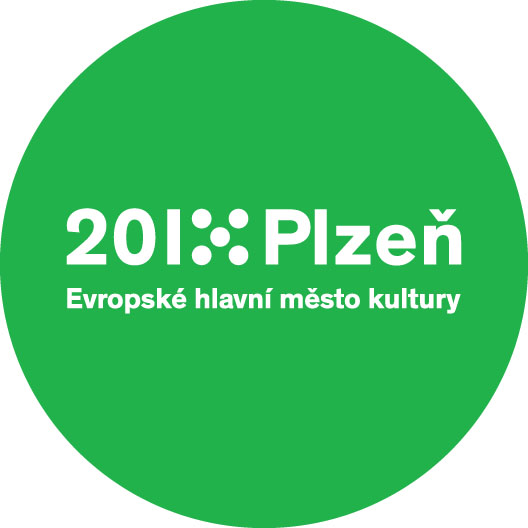 Koncepce činnosti organizace Plzeň 2015, zapsaný ústav, na období 2016-2019Zpracovali:Ing. Jiří SuchánekMgA. Jiří Sulženko, PhD.Ing. Jiří Benýra kolektiv Plzeň 2015, o.p.s.Popis výchozí situaceProjekt Plzeň – Evropské hlavní město kultury 2015 se stal jedním z pilířů „PROGRAMU ROZVOJE KULTURY VE MĚSTĚ PLZNI na léta 2009 – 2019“. Společnost Plzeň 2015, o. p. s., jako programový a koprodukční partner uměleckých a rozvojových projektů realizovaných partnery v Plzni i na národní úrovni svoji roli splní do konce roku 2015. Pro léta 2016 – 2019, kdy Program rozvoje kultury vstupuje do své druhé poloviny, by mělo být úkolem organizace Plzeň 2015, zapsaný ústav (dále též jen Plzeň 2015): udržovat a dále rozvíjet odkaz projektu Plzeň – Evropské hlavní město kultury 2015 v souladu s Rozhodnutím Evropského parlamentu a Rady č. 1622/2006 preambule odst. (12):      „Pro zajištění dlouhodobého účinku projektu „Evropského hlavní město kultury“ je žádoucí           využít iniciativ, struktur a kapacit vzniklých v souvislosti tímto projektem jako základ trvalé       strategie rozvoje těchto měst.       a článek 4, odst. 1       V rámci „Evropského rozměru“ program:        a) podporuje spolupráci mezi kulturními subjekty, umělci a městy dotyčných členských států a        jiných členských států v jakékoli kulturní oblasti       b) vyzdvihuje bohatství a kulturní rozmanitost v celé Evropě       c) zviditelňuje společné znaky evropských kulturodst. 2 V rámci kategorie „Město a občané“ program: a) podněcuje k účasti občany žijící v daném městě a okolí a zvyšuje jejich zájem i zájem občanů jiných zemí  b)Úspěšný program by měl být udržitelný a být integrální součástí dlouhodobého kulturního a společenského rozvoje města.“podílet se na efektivním zhodnocení investice, kterou město do projektu EHMK 2015 vložilorealizovat zásadní projekty, které vznikly v průběhu kandidatury, přípravy i samotné realizace projektu. Udržet tzv. evropskou dimenzi, přeshraniční partnerství a vzniklé kulturní sítě. V těchto oblastech má Plzeň 2015 výjimečné postavení v rámci Plzně, ze které těží a mohou i do budoucna těžit další (nejen) kulturní organizace.. Vize organizacePlzeň 2015 by měla být v roce 2020 špičkovou evropskou kulturní institucí, která je zapojená do evropské spolupráce, má za sebou minimálně 5 úspěšných interaktivních výstav, je referenčním bodem v oblasti participace a zapojení občanů, tvorby inovativních produktů v oblasti kulturního cestovního ruchu a je zaměřená na rozvoj tvůrčích průmyslů a podnikání v kultuře a kreativních průmyslech. Zaměřuje se jak na rozvoj talentů prostřednictvím vzdělávacích programů, tak na rozvoj publika díky jeho aktivnímu zapojení do programu.  Společnost je také nositelem česko – bavorské kulturní spolupráce na národní úrovni s těžištěm aktivit v Plzni, Plzeňském kraji, Regensburgu a okolí.Plzeň 2015 funguje jako moderní kulturní instituce, která se pohybuje mezi žánry i mezi oblastmi kultury, cestovního ruchu a komerce, působí ve městě Plzni a Plzeňském kraji a vzhledem k šíři zaměření působí i jako subjekt pro rozvoj přeshraniční česko – bavorské spolupráce. Je financována vícezdrojově - z vlastní komerční činnosti, z rozpočtu statutárního města Plzně, Plzeňského kraje, Ministerstva kultury ČR, z fondů přeshraniční spolupráce, evropských programů, jako je Creative Europe nebo Erasmus+, a pomocí sponzoringu. Provozuje rekonstruovaný areál DEPO2015, který je uznávaný na celostátní úrovni jako odborný partner i zajímavá turistická destinace. Pokračuje v evaluaci své činnosti (návštěvnost, zapojení občanů, ekonomika projektu, mediální ohlasy) a společenských i ekonomických dopadů jednotlivých projektů. V této souvislosti je zapotřebí konstatovat, že tato koncepce se nezabývá po technické ani finanční stránce rekonstrukcí areálu DEPO2015. V době tvorby této koncepce není známa výše investičních nákladů na rekonstrukci areálu DEPO2015. V návrhu rozpočtu města Plzně na rok 2016 je alokována částka 2 mil. Kč na zpracování projektu na rekonstrukci areálu DEPO2015. Na základě jeho výsledků se pak rozhodne i o možnosti využití finančních prostředků v rámci nového finančního období tzv. evropských fondů, kdy se zvažuje varianta, že by bylo využito zdrojů Operačního programu Podnikání a inovace pro konkurenceschopnost na částečné pokrytí nákladů na realizaci tzv. Centra kreativního podnikání. Činnost společnosti Plzeň 2015, zapsaný ústav, v letech 2016 - 2019 Administrace projektů z hlavního roku 2015 v roce 2016Jedním z hlavních úkolů při vypořádávání celého projektu je úspěšná administrace všech příjmů i výdajů. Zkušenosti z jiných EHMK ukazují, že v roce následujícím je vyvíjen enormní tlak na finanční a právní aparát společnosti. Předpokládá se, že bude nutné mj. vyúčtovat finanční prostředky v celkové výši cca 220 mil. Kč, administrovat cca 2500 smluv, 4000 faktur a 1 500 pokladních dokladů. Na tento účel je zapotřebí pro minimálně část roku 2015 zajistit potřebné personální kapacity a finanční prostředky.  Evaluace a „prodávání úspěchu“Již zmiňované Rozhodnutí Evropského parlamentu a Rady č. 1622/2006 v článku 12 uvádí:„HodnoceníKomise každoročně zajišťuje vnější a nezávislé hodnocení výsledků projektu „Evropské hlavní město kultury“, jenž proběhl v uplynulém roce, v souladu s cíli a kritérii akce stanovenými v tomto rozhodnutí.Zprávu o tomto hodnocení předkládá Komise Evropskému parlamentu, Radě a Výboru regionů do konce roku následujícího po roce, ve kterém se konal projekt „Evropské hlavní město kultury“ “ Tato povinnost se naplňuje průběžně, nicméně nejdůležitější část činností spojených s hodnocením se realizuje v první polovině roku 2016. Tým evaluace se bude ve spolupráci s partnerskými institucemi věnovat především uzavření evaluačních procesů za roky 2014 – 2015, jejich porovnání a prezentaci. Již v současné době probíhají konzultace s hodnotícím týmem, který určila Evropská komise a který stanovuje obsáhlé požadavky na vypracování evaluace. Pro úspěšné zvládnutí evaluace Plzeň 2015 smluvně využívá a bude využívat především Západočeskou univerzitu v Plzni, Vysokou školu ekonomickou v Praze, Univerzitu Karlovu v Praze a státní agenturu CzechTourism  a dále Český statistický úřad a společnost Plzeň – TURISMUS. Provozně realizaci zajišťuje jeden koordinátor týmu evaluace a externí dodavatelský tým.Jedním z hlavních výstupů je příprava a vydání odborné souhrnné hodnotící publikace „Plzeň – Evropské hlavní město kultury 2015 v číslech“, která je doprovázena výstupy z průzkumů a studií, jako jsou např. ekonomické hodnocení projektu, hodnocení vývoje cestovního ruchu, hodnocení dopadů na image města, hodnocení dopadů na kulturní prostředí a na plzeňské kulturní aktéry, hodnocení návštěvnosti akcí, hodnocení ekonomických aspektů návštěvnosti nebo ​hodnocení postojů obyvatel k projektu. Standardem ve většině EHMK je zároveň vydání reprezentativní obrázkové publikace s důrazem na program hlavního roku. Výsledky evaluace budou též prezentovány na konferenci Open Up v červnu 2016 a na několika setkáních jednotlivých EHMK v zahraničí, která pořádá Evropská komise. Proces evaluace je změřen principiálně na:ekonomický rozvoj městaimage městakulturní prostředí městaStrategické cíle můžeme popsat zejména těmito indikátory:počet projektů vzniklých v rámci projektu Plzeň – EHMK 2015, které pokračujíc a rozvíjejí sestatistiky turismuvýstupy z kreativních průmyslů – počet inkubovaných firem, výrobků, uživatelů co-workingu apod.nárůst počtu návštěvníků města Plzně / jednotlivých kulturních projektůspokojenost návštěvníků a občanů s kvalitou poskytovaných služeb a projektůa další Spolupráce se samozřejmě předpokládá i s Odborem kultury MMP včetně formativní evaluace v průběhu realizace projektu. S ohledem na náročnost celého procesu je v návrhu rozpočtu města Plzně na rok 2016 zapracován transfer pro společnost Plzeň 2015 ve výši 2 mil. Kč jako navýšení prostředků na zajištění evaluace.  Programová činnost Programová činnost v letech 2016 – 2019 vychází ze zakládací listiny ústavu Plzeň 2015, která byla schválena usnesením Zastupitelstva města Plzně č. 495 ze dne 8. 10. 2015 a usnesením správní rady společnosti Plzeň 2015, o.p.s., z dne 23. 11. 2015:  „Čl. IVPředmět činnosti ústavuÚstav bude ke splnění svého účelu vykonávat hlavní činnost v oblasti podpory rozvoje kultury a kreativních průmyslů. Hlavní činnost ústavu bude zaměřena na:zajištění udržitelnosti programové náplně projektu Plzeň – Evropské hlavní město kultury 2015, včetně projektů zaměřených na zahraniční spolupráci, zejména na česko-německou přeshraniční spolupráci, provoz kreativní zóny v souladu s předmětem činnosti ústavu,rozvoj kreativních průmyslů,rozvoj inovativních řešení pro marketing a turismus s důrazem na jejich digitální formy, provoz otevřené řemeslné dílny a souvisejících kurzů,vydavatelskou činnost,pořádání školení, workshopů, coachingu a dalšího vzdělávání,poradenství a zprostředkovatelskou činnost pro neziskové subjekty.“Zjednodušeně se dá popsat 3 pilíři:realizace aktivit pro podporu kulturního turismu a evropské spolupráce: Festival světla, Bavorské kulturní dny a další aktivity, např. hudební produkce nebo projekt Skryté město apod.rozvoj uměleckých a participativních projektů intenzivně a kvalitně zapojujících širokou veřejnost: Evropský den sousedů, dobrovolnictví v kultuře, venkovní a interaktivní výstavy v DEPO2015, umělecké rezidence apod.rozvoj kreativních průmyslů v Plzni;K nim dále patří doprovodný a komerční programprovoz KD Peklo (platí pouze v roce 2016).Tato koncepce předpokládá využití objektu KD Peklo pro rok 2016 a areálu DEPO2015 pro celé období 2016 – 2019. Doplněním programu a provozu areálu DEPO2015 je jeho komerční činnost, do které patří především pronájmy prostor a pořádání akcí.Projekty, které realizuje sama Plzeň 2015, inovativně rozšiřují kulturní nabídku jak tematicky, tak termínově – nevytváří tímto konkurenci místním kulturním aktérům, ale přináší evropskou dimenzi, participativní prvky a aktivity podporující cestovní ruch a rozvoj tvůrčích průmyslů. V letech 2016 –2019 se bude DEPO2015 kromě čistě kulturních a uměleckých aktivit zaměřovat na zajištění udržitelnosti projektů v oblastech, které nejsou čistě umělecké, ale jsou významným výstupem projektu Plzeň – Evropské hlavní město kultury 2015. Tyto projekty již běží a stojí na pomezí kultury a tvůrčích průmyslů, vzdělávání, cestovního ruchu a evropské spolupráce. Jsou výrazně inovativní nejen v kontextu Plzně, ale v mnoha ohledech také na celostátní úrovni. Jejich cílem je udržet Plzeň v hledáčku partnerů, médií a veřejnosti z ČR a Evropy. Návaznost programové činnosti na plánovanou rekonstrukci V případě, že bude prostor DEPO2015 rekonstruován, je Plzeň 2015 schopna realizovat většinu projektů v improvizovaných prostorech jak uvnitř areálu DEPO2015, nebo i mimo něj. Do zajištění náhradních prostor by byly investovány především ušetřené provozní prostředky. Předběžný harmonogram nejdůležitějších činností pro rok 2016 (šedou barvou jsou označeny pravidelně se opakující akce pro roky 2017 – 2019; jedná se o rámcový plán, který se může ještě změnit)Nad rámec uvedeného předpokládá Plzeň 2015 spolupráci a marketingovou/produkční podporu dle svých možností jak pro akce přímo pořádané městem Plzní (Oslavy 28. října), tak pro ostatní akce (Pilsner Fest, Festival Finále, Festival Divadlo apod.).   Harmonogram interaktivních výstav na roky 2017 - 2019 Jedná se o rámcový plán výstav, který se může ještě změnit.Jednotlivé programové pilíře naplňují tyto konkrétní projekty:Kulturní turismus a evropská spolupráceFestival světla 2016Festival světla byl v roce 2015 jedním z největších překvapení programu. K současným výtvarným instalacím ve veřejném prostoru nebo na neobvyklých místech přilákal přes 40 000 diváků a setkal se převážně s pozitivními reakcemi. V roce 2016 by Plzeň 2015 ráda posunula termín festivalu na březen a pokračovala ve spolupráci s festivalem Signal, ale také například s festivalem Biela Noc v Košicích. Plzeň 2015 bude navazovat na úspěšnou spolupráci se studenty Fakulty designu a umění Ladislava Sutnara ZČU.5 důvodů pro Festival světla:Festival světla naplňuje touhu objevovat město z jiného úhlu.Velmi přirozeně přivádí nejširší veřejnost k současnému umění.Rozvíjí cestovní ruch mimo hlavní sezónu.Dává příležitost Plzni hostit mezinárodní kulturní akci za účasti významných i začínajících umělců.Je možností ke zviditelnění práce studentů a absolventů Fakulty designu a umění Ladislava               Sutnara ZČU v Plzni a uživatelů Kreativního inkubátoru v DEPO2015.Princip Festivalu světla:Princip festivalu je jednoduchý: neobvyklá, nepřístupná místa nebo místa využitá v překvapivém kontextu na 2 noci ožívají prostřednictvím světelných a zvukových instalací děl současného umění. Neobvyklá hodina, neobvyklá místa a umělecká díla, která díky novým technologiím často reagují na diváky, lákají velké množství publika.Plzeňský Festival světla bude v kontextu s pražským Signal Festivalem, košickou nebo pařížskou Bílou nocí nebo rižským festivalem Staro Riga patřit mezi ty menší. O to je lepší příležitost objevovat rozmanitá zákoutí města a dát prostor mladým talentům v programu. Ti mohou účast na plzeňském Festivalu světla využít jako odrazový můstek k zařazení do větších festivalů. Tomu odpovídá i jarní termín festivalu, aby bylo možné společné koprodukční instalace vzniklé v Plzni představit na podzimních větších festivalech.Mezi přirozeně nejbližší spolupracující festivaly, se kterými plánuje Plzeň 2015 sdílet program a investice do něj, patří pražský Signal Festival a košická Biela Noc. Díky dlouhodobým kontaktům budeme spolupracovat i s Ars Electronica centrem v Linzi. Cílem je zařadit Festival světla v Plzni do evropského kontextu spoluprací na společných nových dílech v tomto oboru s dalšími partnery.Česko-bavorské kulturní dny v Plzni 2016 - Biergarten und mehrV dubnu 2015 proběhl druhý ročník Bavorských kulturních dní a během týdenního festivalu zavítalo na bavorské a česko-bavorské kulturní akce přes 25 000 lidí. Programová paleta byla pestrá, stejně jako cílové skupiny. V tomto úspěšném modelu by Plzeň 2015 ráda pokračovala i v roce 2016 ve stejném dubnovém termínu a využila dobré a osvědčené kontakty, které se podařilo navázat či utužit. Dvoudenní reciproční akcí představí Plzeň 2015 na podzim 2016 i česko-bavorskou kulturní spolupráci v partnerském městě Řezně. Cílovými skupinami festivalu jsou rodiny s dětmi, mládež a široká veřejnost se zájmem o kulturu z Plzně, Plzeňska a Bavorska.Programový rámec: celotýdenní pivní zahrádka přes nádvoří DEPO2015 a/nebo na náměstí Republiky, k tomu stánky s bavorským občerstvením. partneři z letošního ročníku: Brauerei Aldersbach, spolky provozující stánkyturnaje v česko-německých hrách pro školy a rodiny s dětmi (vrcholící v neděli podobnou akcí s atmosférou jako Květiny pro Plzeň)filmový večer ve spolupráci se Zastoupením Svobodného státu Bavorsko v ČRhudební bavorská noc (Daeftig – bavorský mund art rock, Brassy Boys – Blechbläser, Sacco & Mancetti – řezenští absolutní „místní hrdinové“)literární večer – bavorské krimi (autoři např. Elmar Tannert, Karoline Eisenschenk, Heike Blum; možní partneři: Literaturhaus München, Literaturarchiv Sulzbach-Rosenberg, Meeting Literature)výtvarné workshopy pro děti a mládež (ZUŠ J. Jindřicha Domažlice a Kunstverein Cham)Formát festivalu je naplánovaný na celý týden se zahajovacím koncertem a recepcí a jednotlivými dalšími dny v týdnu věnovanými žánrům: film, literatura, výtvarné dílny a o víkendu rodinnému programu na náměstí Republiky a v DEPO2015.Programovými partnery budou města Regensburg, Norimberk, Zastoupení Svobodného státu Bavorsko v ČR a Centrum Bavaria Bohemia v Schönsee.Skryté město / celoročněProjekt na podporu tzv. smart turismu, zapojení veřejnosti a udržení nabídky zajímavých programů pro návštěvníky, kteří se přijedou podívat, jak Plzeň vypadá rok po velké události. Jeho obsah a především sousedské procházky, zážitkové nabídky a zapojení veřejnosti do tvorby obsahu včetně pokračování úspěšných výstav, jako bylo v roce 2015 Plzeňské rodinné fotoalbum, bude nadále zajišťovat Plzeň 2015 s partnery.Cílem pro rok 2016 je udržení 10 sousedských procházek, 5 zážitkových nabídek pro cestovatele a jedna menší výstava inspirovaná úspěchem Plzeňského rodinného fotoalba. A samozřejmě udržování a aktualizace mobilní aplikace.Týdny západočeského barokaPlzeň 2015 byla oslovena Plzeňským krajem jako jeden z možných realizátorů pokračování úspěšných festivalů z let 2014 – 2015 s vizí vytvoření nadregionálního festivalu s výrazným potenciálem v cestovním ruchu. Detailní podobu bude možné představit na začátku roku 2016.Umělecké a participativní projektyVýstavy v DEPO2015 v roce 2016Dobrodruzi – interaktivní výstavaV dubnu 2016 bude mít vernisáž výstava Bahno, bída, bohémové, která vzniká jako inspirace osudem české emigrace na Nový Zéland. Je spojená s osudem Gottfrieda Lindauera a zážitkově zpracovává téma dlouhé cesty do nové civilizace a hledání nového domova a způsobu přežití. 4 měsíce trvající výstava bude zaměřená na dětské a rodinné návštěvníky a její ambicí bude po skončení plzeňského turnusu dále pokračovat v jiných institucích.Plast a jeho svět – interaktivní výstavaV září 2016 bude mít vernisáž výstava Plast a jeho svět, která pracuje s tématy ekologie, designu, recyklace a formou designových instalací, filmů a interaktivních stanovišť ukazuje svět plastu a možnosti i rizika s ním spojená. Výstava má tři části – uměleckou, kam jsou přizváni umělci pracující s plastem jako tvůrčím materiálem: Veronika Richterová proslulá svým Pet-Artem, David Černý, Lukáš Rittstein nebo slavný holandský sochař Florentijn Hofman známý obřími sochami z plastikových sáčků. Téma recyklace přibližuje druhá část výstavy, kde se jednak diváci mohou sami zapojit do recyklace, vytvořit si nové výrobky, ale také se seznámí s dopady plastikového odpadu prostřednictvím filmů a dokumentace. Součástí budou také ukázky práce designérů specializovaných na recyklaci plastů nebo uměleckých projektů s recyklací spojených. Třetí částí je výstava ukázek z Muzea Pet-Artu Veroniky Richterové.Výstava Plast a jeho svět bude realizována čistě v produkci Plzně 2015 při zapojení uživatelů prostor DEPO2015 – architektů, designérů a dalších tvůrců, studentů Strojní fakulty ZČU i FDU LS ZČU.Benedikt Tolar: Cars not Wars - venkovní výstavaPlzeňský výtvarník Benedikt Tolar je jedním ze tří umělců, kteří v prostoru DEPO2015 mají svůj ateliér. Již pro rok 2015 vytvořil 2 sochy instalované přímo na automobily. Zároveň intenzivně pracuje na objektech opracovaných z různých součástí aut a tak jeho fascinace těmito plechovými stroji dává vzniknout zajímavé, hravé a atraktivní a zároveň umělecky ceněné a kladně hodnocené sbírce. Pro venkovní výstavu, která vystřídá monumentální objekty Čestmíra Sušky, bude jistě důstojným pokračovatelem.Součástí doprovodného programu ke všem výstavám budou lektorské programy pro školy. Interaktivní dílny realizujeme už při výstavách Čestmíra Sušky a k výstavám Domus a Plzeňské rodinné fotoalbum s velkým úspěchem. Předpokládáme, že obsloužíme alespoň 100 tříd žáků základních a středních škol. Dobrovolnictví v kultuře (Klub strážných andělů)Dobrovolnictví v kultuře – pokračování Klubu strážných andělů – je službou pro kulturní organizace v Plzni, která vede ke zlepšení služeb pro diváky, zapojuje veřejnost aktivně do účasti na kulturních akcích a rozšiřuje publikum. Díky know-how a zkušenostem, které jsme získali v letech 2013 – 2015, je realizace tohoto programu mnohem efektivnější a levnější. Plzeň je s více než 300 dobrovolníky nad průměrem ostatních Evropských hlavních měst kultury a z výzkumu mezi dobrovolníky vyplývá, že je dobrovolnická práce motivuje a inspiruje.Kromě využití dobrovolníků pro akce Plzně 2015, jako je např. Festival světla, Bavorské dny, Evropský den sousedů apod., pomáhali dobrovolníci v roce 2015 např. na Slavnostech svobody, při Noci muzeí nebo Noci kostelů. Pro rok 2016 budeme jednat s plzeňskými kulturními institucemi o možných dalších akcích, kde mohou dobrovolníci pomoci, jako např. na festivalech Divadlo a Skupova Plzeň, při velkých akcích Divadla J. K. Tyla, jako je open air koncert na Lochotíně nebo průvod při zahájení sezóny, při Dnech architektury nebo jako kustodi v galeriích.Úpravou projde Anděl Fest, který by se měl zaměřit na užší spolupráci se spolkem „Pěstuj prostor“.Evropský den sousedůEvropský den sousedů v Plzni má historii od roku 2010. V letech 2014 a 2015 se programově rozprostřel do všech městských obvodů, aby zintenzivnil spolupráci s neziskovými organizacemi v místě jejich působení a aby motivoval veřejnost k objevování Plzně i mimo centrum. Tato část programu Evropského dne sousedů, tzv. ohniska, kdy neziskové organizace pořádají program samostatně, bude pokračovat i v následujících letech s cílem zapojit alespoň 15 organizací. Velmi populární sousedské večeře se zapojením více než 50 sousedů-kuchařů a asi 1500 účastníků jsou pak večerním programem Evropského dne sousedů. Ten doprovází jednotliví hudebníci a malé kapely, které cestují mezi jednotlivými místy sousedských večeří. Během druhého dne dvoudenního Evropského dne sousedů jsou pak naplánované komunitní procházky v rámci projektu Skryté město, jejichž popularita stále roste. Ukazuje se, že jako způsob neformálního objevování kulturního dědictví naplňují svoji roli. Evropský den sousedů se v roce 2016 bude konat v sobotu 28. května a v neděli 29. května.Umělecké rezidence / celoročněProgram uměleckých rezidencí pomáhá udržovat spojení Plzně s Evropou. Díky spolupráci se zahraničními instituty a celosvětovou sítí ResArtis se provážou umělecké projekty, jako je Makerspace, Festival světla, Evropský den sousedů nebo výstavní program v DEPO2015 se zahraničními umělci. Ti vytvoří díla přímo pro Plzeň. Předchozí úspěšnou spolupráci s dalšími Evropskými hlavními městy kultury využijeme k možnosti vyslat české umělce do zahraničí.Cílem je v roce 2016 uspořádat minimálně 5 rezidenčních pobytů s konkrétními výstupy na akcích pořádaných Plzní 2015. Provozně projekt zajišťuje management DEPO2015.Program obsahuje minimálně 5 uměleckých rezidencí, které jsou provázány jak s uměleckými projekty, tak synergicky s akcemi DEPO2015 a jeho uživateli, bude pokračovat i v letech 2016-2019. Umělecká rezidence je něco jako základní výzkum. Pro ty, kteří se jako účastníci inkubátoru nebo mladé firmy věnují již výzkumu aplikovanému, je možnost inspirovat se a spolupracovat s rezidenty velmi cenná. Bude pokračovat spolupráce se zahraničními instituty a celosvětovou sítí ResArtis se provážou umělecké projekty, jako je Makerspace, Festival světla, Evropský den sousedů nebo výstavní program v DEPO2015 se zahraničními umělci. Na tyto rezidence je vyčleněna samostatná rozpočtová položka v rámci OK MMP ve výši 300 tis. Kč.Literární a debatní večery / min. 1x za 2 měsíceV roce 2015 se výrazně osvědčily literární večery nejen v interiérech Adolfa Loose, které byly díky zvučným jménům autorů vždy naplněné. Pro rok 2016 počítáme s tímto úspěšným formátem pokračovat a rozšířit ho o debaty s kvalitním moderátorem. Tématem pro rok 2016 budou Myslitelky: oslovíme Annu Applebaumovou (ve spolupráci s Polským institutem), socioložku Jiřinu Šiklovou, kunsthistoričku Martinu Pachmanovou a spisovatelku Radku Denemarkovou.Podobně, jako se to podařilo v Linci, mají ambici literární a diskusní večery v Loosových interiérech pokračovat v debatách na důležitá, i když vymezená a intelektuální témata i v letech 2017-2019. Formát menších debat se zajímavými osobnostmi v unikátním prostředí proto budou pokračovat i v těchto letech. Pro spolupráci budou osloveni i plzeňští spisovatelé. Spring Forward festival – evropská událost v oblasti současného tance / duben 2016Díky spolupráci s festivalem Tanec Praha získala Plzeň možnost být spolupořadatelem největší evropské akce na poli současného tance – třídenního festivalu Spring Forward, který slouží jako showcase festival: prezentační festival cca 40 projektů ve 40 představeních pro více než 100 ředitelů tanečních festivalů a programových ředitelů divadel a institucí. Je příležitostí pro český tanec a tanečníky nabídnout svoji práci v evropském kontextu a setkat se s dalšími desítkami umělců z celé Evropy. Pro Plzeň je to zároveň příležitost, jak zůstat součástí evropské agendy i po roce 2015 a využít infrastrukturu a zkušenosti k další významné mezinárodní akci.Projekt se bude konat v dubnu 2016 v Novém divadle, DEPO2015 a Papírně během tří dní. Každý večer jsou připravena představení pro širokou veřejnost. Festival bude navazovat na Českou taneční platformu.Finančně náročná akce je z 50 % kryta prostředky z grantu Creative Europe, Plzeň 2015 se bude podílet na projektu zajištěním prostor v Plzni a technickým a produkčním zajištěním. Provozně projekt řeší vedení Plzně 2015 a tým DEPO2015.Kreativní průmyslyPrincipem tohoto pilíře je poskytování zázemí pro talentované tvůrčí osobnosti a firmy v oblasti tvůrčích průmyslů, tzv. od nápadu po realizaci. Zázemí má podobu inkubátoru se vzdělávacími a koučinkovými programy, pronájmy prostor, poskytováním možnosti využívat stroje a zařízení pro tvorbu. Klíčové je jednak spojení s aktivní místní scénou, tak národními a nadnárodními partnery – Plzeň = centrum kreativního podnikání.Otevřená dílna - Makerspace / celoročněCeloroční program otevřené dílny pro tradiční a nová řemesla organizovaný formou členství i pravidelných kurzů. Otevřená dílna slouží jak široké veřejnosti, tak jako zázemí kreativních uživatelů prostoru DEPO2015, kteří tam mohou připravovat svoje prototypy nebo malou výrobu. Cílem pro rok 2016 je zajistit stabilní členskou základnu v rozsahu 50 - 100 členů, min. 2 dlouhodobé nájemce (šicí dílna a malá výroba) a udržitelný program pravidelných kurzů pro veřejnost. Cílem pro roky 2017 – 2019 je rozšířit členskou základnu na max. 150 členů a zároveň zvýšit vytížení prostoru i strojů a zajištění jejich obnovy a intenzivního využití k zajímavým projektům (prototypy, jednorázové realizace, zakázky). Klíčové je také vytvořit okruh provozovatelů pravidelných kurzů. Vzdělávací programy a Design Thinking Festival / celoročně a září 2016Tříměsíční intenzivní vzdělávací program na podporu podnikání v oblasti tvůrčích průmyslů má v roce 2015 za sebou již pilotní testovací fázi, které se zúčastnilo pět vznikajících firem. Je připraven sylabus výukového programu včetně studijních materiálů, na kterých se podíleli experti z Bavorska a Česka. Program inkubátoru má konzultační podporu expertů z předních českých firem, jako je Ziba – Muzeum skla (Ladislav Pflimpfl), studio Koncern (Jiří Přibyl), Horsefeathers (Hanuš Salz), Česká spořitelna (Jan Vrátník), Wayra (Petra Hubačová), HRVNK (Tomáš Hrivnák) a další.Pro rok 2016 připravujeme dva další tříměsíční běhy vzdělávacího programu pro 2 x 5-6 týmů. V jednání jsou partnerské smlouvy se Západočeskou univerzitou a Prague College / School of Art and Design. Po velmi úspěšném prvním ročníku Design Thinking Festivalu jeho konání v roce 2016 plánujeme zopakovat, protože se osvědčilo jednak jako prostředek ke kontaktu se zajímavými firmami (potenciálními klienty uživatelů DEPO2015) i jako dobrý kanál medializace inkubátoru DEPO2015 a tématu kreativních průmyslů nejen v Plzni.Komunikačně nejzajímavější součástí projektu je Design Thinking Festival, který umožňuje prezentovat jak účastníky inkubátoru, tak je prezentovat úspěšným firmám v oboru a pro program inkubátoru získávat nové lektory a mentory. V letech 2017 – 2019 by festival měl potvrdit svoji pozici jak klíčové akce v oboru, která je pravidelným místem setkávání zásadních hráčů na poli designu a tvůrčích průmyslů.Konference Open Up / červen 2016Konference Open Up v červnu 2016 bude především prezentací výsledků evaluace projektu Plzeň – Evropské hlavní město kultury 2015. Je zvykem, že všechna Evropská hlavní města kultury shrnují svoje výsledky na podobných mezinárodních konferencích za účasti zástupců Evropské komise, dalších EHMK i národních partnerů. Pro Plzeň je tato konference zároveň poslední velkou příležitostí medializovat výstupy projektu a uzavřít jeho hlavní fázi.Pro roky 2017 – 2019 by měla konference Open Up pokračovat v udávání tónu oboru, který do ČR ve spolupráci s Aspen Institutem přinesla. Tzv. creative placemaking je rozvoj měst a míst ve spolupráci tří klíčových partnerů: politické reprezentace, komerčního sektoru a kulturní, resp. kreativní sféry. Plzeň, jako Evropské hlavní město kultury, je příkladem takového spojení a je tedy logické, že bude nadále zkoumat možnosti a přinášet příklady takové spolupráce v ČR a zahraničí. Pro Plzeň, jako město, je důležité mít příležitost pozvat představitele ostatních měst (ať už z odborů kultury, plánování nebo politiky) na relevantní konference, ať už to je Design Thinking Festival nebo Open Up.Everfund: akademie (poradenství s granty a malými projekty), offline (prezentace a komunita), portál (crowdfunding) / celoročně + pravidelné akce každý měsícSoučástí projektu Everfund jsou i úspěšné formáty Everfund Offline, během kterého se každý měsíc na společné akci potká přes 50 tvůrců projektů z Plzně a přibližně 10 projektů se prezentuje za účelem hledání partnerů nebo podpory. Tento formát pomohl nastartovat výměnu a networking na tvůrčí scéně v Plzni. Naopak Everfund Akademie, třídenní kurz přípravy projektu, má za sebou dva úspěšné běhy a je určen především méně zkušeným organizátorům. Everfund se bude v závislosti na zájmu uživatelů profilovat spíše jako platforma pro setkávání a neformální vzdělávání – jako jakýsi předstupeň kreativního inkubátoru a jako organická součást provozu DEPO2015 a otevřené dílny. Pro roky 2017 – 2019 zůstává náplň stejná jako v roce 2016.Doprovodný a komerční programDoprovodný a komerční program je klíčovým nástrojem pro zajišťování finančních prostředků mimo veřejné rozpočty. Měl by být realizován především v areálu DEPO2015, a to v následujících oblastech:konference firemní akce (např. „firemní večírky“)mikrofestivalygastroakcekoncerty (omezeně) natáčení reklam, případně filmů  Jako velice zajímavá a perspektivní se pro Plzeň 2015 i město samotné jeví možnost zřízení tzv. městské tržnice v areálu DEPO2015. V průběhu roku 2016 bude proveden průzkum vhodných lokalit pro tento účel.  V kontextu výše uvedeného a pro pořádání specializovaných trhů a gastronomických akcí bychom se rádi zaměřili na témata, která souvisejí se zaměřením DEPO2015: antik nábytek s doprovodným programem, jako je recyklace a opravy starého nábytku, řemeslné trhy spojené s prezentací výroby, gastro trhy a podobně. Ukázkou této akce byl již v říjnu 2015 realizovaný DEPO Street Food Market.Trhy, ať už je to v oblasti gastronomie, designu, nebo specializované komunitní „bazary“ knih, kol a podobně, jsou součástí nabídky snad všech větších měst. Mají potenciál přivést do města dodatečné návštěvníky a rozvíjejí podnikání malých podnikatelů na lokální úrovni. Ve vazbě k DEPO2015 navíc synergicky čerpají z možností uživatelů DEPO2015 (nájemníků – kreativních firem a studií) i snazší možnosti získat zajímavé partnery díky vazbám na kvalitní doprovodný kulturní program (výstavy apod.) Proto pro roky 2017-2019 plánujeme využívat prostory právě i pro podobné akce.5. Popis činnosti pro KD Peklo v roce 2016KD Peklo bude v roce 2016 provozovat Plzeň 2015 podobně jako v letech 2014 – 2015. Bez ohledu na současný stav objektu bude v rámci rozpočtových možností zachován pravidelný kulturní program jako služba obyvatelstvu.Škola hrou – programy pro školy / celoročněV roce 2016 bude pokračovat program Škola hrou, určený pro mateřské a základní školy. Jeho součástí jsou výukové divadelní představení a přednášky, které je možné si objednat do malého sálu KD Peklo.Pravidelná roční ztráta na tomto programu je 70.000,- Kč. Provozně zajišťuje management KD Peklo.Beze spěchu s Josefem Pospíšilem / celoročněTradiční hudební akcí pro seniory, zaměřenou na dechovou a lidovou hudbu, je pořad Josefa Pospíšila „Beze spěchu“. Přesto, že v posledních letech vzrostla propagace celého KD Peklo, návštěvnost se výrazně nemění a rostoucí honoráře způsobují vyšší ztrátu při pořádání tohoto cyklu. Ta nyní činí cca 150.000,- Kč ročně. Pro rok 2016 počítáme se snížením počtu akcí v tomto cyklu (z 10 na 6) a zvýšením důrazu na spolupráci s Plzeňským rozhlasem při propagaci akcí.Vlastní akce: Electroswing a spolupráce s Pilsner jazz band / celoročněBěhem roku 2014 a 2015 se v KD Peklo vytvořila úspěšná tradice kulturních akcí spojených s fenoménem swingu, ať už v tradiční podobě nebo v populární elektroswingové podobě. Pravidelně se tak každý měsíc koná menší tančírna „Po siréně swing“ s výukou tance a 3 x ročně větší akce pro stovky diváků. Menší tančírny společnost Plzeň 2015 dotuje částkou 40.000,- Kč ročně.Plzeňská filharmonie – nekomerční pronájemPravidelným hostem v KD Peklo je Plzeňská filharmonie, která se v KD Peklo představí v únoru 2016 v rámci Smetanovských dní a v květnu 2016 s Radůzou.Festivaly: Mezinárodní festival Divadlo (každoročně), Skupova Plzeň (v sudé roky), Smetanovské dny (každoročně) – nekomerční pronájemKD Peklo bude nadále poskytovat zázemí tradičním plzeňským festivalům za zvýhodněných podmínek.Pronájmy – koncerty a divadlo - komerční pronájemKD Peklo pronajímá průměrně prostory na 2-3 koncerty a 1-2 divadelní představení pro externí pořadatele měsíčně. V této praxi bude pokračovat s důrazem na vyhledávání nových příležitostí.Pronájmy – akce a školení vč. ZOO trhů - komerční pronájemDalší součástí využití prostor KD Peklo jsou komerční pronájmy pro pravidelné prodejní akce, kterých se koná cca 2-3 měsíčně.Maturitní plesy - komerční pronájemV rámci maturitních plesů výše pronájmů stagnuje vzhledem k nekonkurenčnímu vybavení a zázemí pro diváky. Přesto budeme pokračovat v této činnosti a zaměříme se na další posílení pronájmů.Finanční a personální zajištění činnosti Plzeň 2015Plzeň 2015 má v rámci třicetileté historie projektů EHMK jeden z nejnižších rozpočtů. V kontextu České republiky a především vzhledem k velikosti rozpočtu města Plzně však vlastní náklady města Plzně vynaložené na realizaci projektu Plzeň - EHMK 2015 představují velmi významnou položku. V roce 2015 přímá dotace do společnosti Plzeň 2015, o. p. s., ze strany města Plzně převyšuje částku 121 mil. Kč (cca 50 % celkových ročních příjmů společnosti). Do budoucna není reálné a ani smysluplné usilovat o tak zásadní podporu z rozpočtu města v absolutních hodnotách. Podíl příjmů ze zdrojů města Plzně ve výši 50 % celkových ročních příjmů Plzně 2015 je pro zajištění udržitelnosti potřebný a realistický. Jedná se především o podporu na zajištění provozu areálu DEPO2015 a aktivit spojených s kreativními průmysly. Dalších 50 % svých příjmů je společnost schopna zajistit z externích zdrojů, ať již veřejných nebo privátních. Významným limitem ekonomické soběstačnosti je mimo jiné i stav areálu Cukrovarská, kde společnost realizuje projekt DEPO2015. V případě rekonstrukce areálu DEPO2015 lze předpokládat do budoucna narůstající podíl vlastních příjmů společnosti. Pro zajištění optimálního ekonomického modelu fungování společnosti Plzeň 2015 jsou plánována následující opatření:Využívání fondů přeshraniční spolupráce, evropských platforem či sítí a partnerství navázaných během hlavních let projektu EHMKEfektivizace realizovaných projektů a jejich financování z „komerční činnosti“, jako pronájmy a akce „na míru“Udržení regionálních a především národních partnerů/sponzorůV návrhu rozpočtu Odboru kultury MMP na rok 2016  je pro společnost Plzeň 2015 nárokována částka v celkové výši 12 550 tis. Kč (v rámci této částky jsou alokovány prostředky na správu a provoz KD Peklo ve výši 3 000 tis. Kč a 4 550 tis. na tzv. uzavření projektu z hlavního roku a zvýšené náklady na evaluaci). Dále jsou nárokovány v rozpočtových výhledech Odboru kultury MMP na období 2017-2019 finanční prostředky v následující výši: pro rok 2017 – 11 mil. Kč, pro rok 2018 - 10 mil. Kč a pro rok 2019 částka ve výši 9 mil. Kč. Roky 2017 a 2018 jsou předpokládány pro největší rekonstrukční práce na DEPO2015, tudíž od roku 2019 se opět začíná zvyšovat podíl vlastních příjmů.Na realizaci kulturních aktivit v rámci zajištění udržitelnosti programové náplně projektu Plzeň – Evropské hlavní město kultury 2015 si organizace Plzeň 2015 podala žádost do Čtyřletého dotačního programu v oblasti kultury na léta 2016 až 2019. Jedná se o tyto projekty: Evropský den sousedů, Dobrovolnictví v kultuře, Interaktivní výstavy, Festival světla a Česko – Bavorská kulturní platforma. V případě, že bude společnosti Plzeň 2015 schválena v rámci čtyřletých grantů dotace, na realizaci těchto aktivit nebudou využity jiné prostředky z rozpočtu města Plzně. Co týče se příjmů do rozpočtu organizace Plzeň 2015 z jiných zdrojů, než je rozpočet města Plzně, jsou předpokládány zejména tyto:Plzeňský kraj (v návrhu rozpočtu PK na rok 2016 je alokována částka 1 000 tis. Kč)Ministerstvo kultury ČR (v jednání je přímá podpora a byly podány grantové žádosti)MPO – OPPIK (neinvestiční podpora), státní agentura CzechInvestCzechTourismPřeshraniční spolupráce ETZ/Interreg 5 (dříve Cíl 3) – tento velmi významný zdroj financování je klíčový pro realizaci projektů Česko-bavorské kulturní dny, Makerspace (otevřená dílna) a výměna zkušeností v oblasti řemesla (tradičního i digitálního), za zvážení stojí i možnost využití pro projekty zaměřené na barokní program; podíly financování těchto projektů jsou 85 % z ETZ + 5 % ze státního rozpočtu + 10 % vlastní zdroje rozpočtu Plzeň 2015  Creative Europe Instituty, ambasády a nadace Sponzoring - business partneřiProdej vlastních služeb (tržby, pronájmy, konzultace, lektorné, akce na klíč)Vstupné Důležitým tématem je personální zajištění všech činností, které jsou obsažené ve schválené zakládací listině ústavu Plzeň 2015 a jsou předmětem této koncepce. Jednou z nejobtížnějších činností celého projektu EHMK bylo vybudování a motivování na relativně krátkou dobu kvalitního týmu (s důrazem na maximální využití personálu z místních zdrojů). S postupujícím rokem 2015 již nyní dochází k postupnému zmenšování týmu, který prošel velmi náročnou zkouškou mezinárodního projektu. Vzhledem k tlaku na snižování personálních nákladů musí dříve specializované profese aktuálně zastávat produkční i manažerské funkce. Po roce 2015 dojde k radikální redukci stávajícího týmu a k sestavení nového funkčního týmu, který bude tvořit relativně malá skupina členů stávajícího týmu a několik nových zaměstnanců, kteří budou plnit úkoly v novém prostředí a za nových podmínek. V první části roku 2016 bude ve společnosti Plzeň 2015 dočasně působit několik zaměstnanců na administrativní uzavření projektu EHMK 2015 a pro rok 2016 také bude Plzeň 2015 zaměstnávat personál KD Peklo.Finální složení týmu bude odvislé především od rozhodnutí Zastupitelstva města Plzně ohledně této koncepce, rozpočtu města na rok 2016 a poskytnutí dotací v rámci čtyřletých grantů. Na základě rozhodnutí Zastupitelstva města Plzně bude finální rozpočet ústavu Plzeň 2015 na rok 2016, jeho organigram a po předchozím souhlasu zakladatele jeho statut schvalovat jeho nová správní rada.termínAkcemístopopis akce1.1. - 31.1.Plzeňské rodinné fotoalbum – Ráj mezi čtyřmi řekamiDEPO2015pokračování úspěšné výstavy s fragmenty plzeňské historie, na které se podíleli sami Plzeňané18.2. - 24.4.Na filmDEPO2015interaktivní výstava pro děti a mládež ve spolupráci s Festivalem Finále5.5. - 15.8.DobrodruziDEPO2015interaktivní výstava pro děti a mládež ve spolupráci se Sladovnou Písek na téma exodu Stoďanů na Nový Zéland s širším přesahem na současně téma imigrace8.9. - 31.12.Plast a jeho světDEPO2015interaktivní výstava (exteriér i interiér) na téma recyklace a chytrých řešení z "odpadu", který je stále surovinou12.2.Electro Swing Plzeň vol. 4KD Peklotaneční večery, na které chodí přes 500 nadšenců v kostýmech20.2.DEPO STREET FOOD MARKETDEPO2015pokračování úspěšného festivalu pouličního jídla11.3.Žebřík 2015DEPO2015spolupráce na vyhlášení hudebních cen Žebřík18. - 19.3.Festival světla 2centrum Plzněpokračování festivalu, který přilákal do Plzně v únoru 2015 přes 40.000 návštěvníků22.-24.4.Aerowaves Spring ForwardDEPO2015, Johan Centrum, Papírnashowcase festival v rámci projektu Aerowaves - světová událost v oblasti současného tance pro profesionály i veřejnost14.5.Electro Swing Plzeň vol. 5KD Peklotaneční večery, na které chodí přes 500 nadšenců v kostýmech8.-10.6.Konference Open UP a setkání ministrů kultury států V4DEPO2015vyhodnocovací konference projektu Plzeň - EHMK 2015 (ekonomické dopady apod.), součástí bude významná událost - pracovní setkání ministrů kultury V4 s akcentem na téma udržitelnosti a dopadů projektů EHMKčervenec - srpenTýdny západočeského barokaPlzeňský krajpokračování festivalu 9 týdnů baroka - rozsah značně menší, ale důraz na kvalitu akcí a koordinace činnostíZáříDesign Thinking Festival 2016DEPO2015inovativní mezinárodní konference nejen pro kreativní a tvůrčí průmysly22. - 25.9.Bavorské kulturní dny v PlzniCentrum Plzně a DEPO2015nejviditelnější součást připravované česko - bavorské spolupráce (podmínkou je získání prostředků z fondů přeshraniční spolupráce)ŘíjenFestival nového cirkusu (v jednání)DEPO2015Událost roku v oblasti sezóny nového cirkusu v Plzni, co-by pokračování Sezóny nového cirkusu28. 10.DEPO STREET FOOD MARKETDEPO2015pokračování úspěšného festivalu pouličního jídlaListopad/prosinecRock for People Winter (v jednání)DEPO2015Zimní edice legendárního festivalu, založeného na svěžích zahraničních interpretechPrůběžněDobrovolnictví v kultuře (Klub strážných andělů)Plzeň Více než 300 dobrovolníků, které se podařilo zapojit v roce 2015, mají chuť se i nadále podílet na rozvoji Plzně.PrůběžněSkryté městoPlzeňprovoz mobilní aplikace pro chytrý turismus a procházky na daná témataPrůběžněUmělecké rezidencePlzeňrealizace cca 6 - 8 uměleckých rezidencí v obou směrech (plzeňští umělci do Evropy a opačně)PrůběžněLiterární večeryPlzeňliterární večery v interiérech Adolfa Loose a na dalších zajímavých místechPrůběžněLektorské programy a workshopy, Fab LabPlzeňlektorské programy, workshopy a dílny v tzv. Fab Labu jsou připraveny po celý rok jak ve vztahu k interaktivním výstavám, tak otevřené dílně od šití, přes práci s kovem či dřevem, až po dílny 3D tiskuPrůběžněOtevřená dílna - makerspaceDEPO2015„fitko“ pro kutily, aneb 6 dní v týdnu otevřená dílna pro kutily amatéry i profesionály, spojená s výrobou nejen v návaznosti na recyklaciPrůběžněVzdělávací program pro začínající podnikateleDEPO2015vzdělávací a kaučingové programyPrůběžněEverfund akademieDEPO2015Business kotel a další setkání podnikatelů v kreativních odvětvích, spojená s přednáškami, workshopy a zajímavými hostytermínakcemístopopis akce2017Nábytek a hračkyDEPO2015Inspirace L. Sutnarem, J. Trnkou a dalšími známými i neznámými tvůrci 2017Hotel světDEPO2015Interaktivní výstava na téma: Jak postavit levné obydlí pro různé účely vyvolané krizí2018Venkovní výstava – 100 let ČeskoslovenskaDEPO2015pozice ČR v Evropě, nová „socha svobody“ a role národních států v současné Evropě2019Matěj Forman – Lidé a loutky na scéněDEPO2015První průřezová a hlavně hravá výstava světoznámého scénografa a výtvarníka.2019Venkovní výstava „19“DEPO2015Výstava inspirovaná roky 1939, 1969, 1989 a vzhlížející k roku 2029Dotace z rozpočtu OK MMP pro Plzeň 2015, o.p.s.20112012201320142015Provozní dotace - schválený R16 00019 00020 35437 920121 400Provozní dotace - upravený R10 000MK ČR20 00020 00020 00040 000Celkem provozní dotace16 00039 00040 35467 920161 400Investiční dotace - schválený R3 750Investiční dotace - upravený R1 2462 280Celkem investiční dotace--1 2462 2803 750CELKEM16 00039 00041 60070 200165 150